ИНН 0261017707, КПП 026101001, р/с 40204810000000001211 в ГРКЦ НБ РБ Банка России г.Уфа,ОКПО 04277566, ОКТМО 80631460, БИК 048073001КАРАР                                                                 ПОСТАНОВЛЕНИЕ11 март 2024 йыл                   № 23                                     11 март  2024 годаО внесении изменений в программу мероприятий по профилактике терроризма и экстремизма, а также минимизации и (или) ликвидации последствий проявления терроризма и экстремизма на территории сельского поселения Сайрановский сельсовет муниципального района Ишимбайский район Республики Башкортостан на 2024-2027 годы изложив ее в новой редакцииВ соответствии с Федеральным законом № 114-ФЗ от 25.07.2002 «О противодействии экстремистской деятельности», Федеральным законом от 06.03.2006 № 35-ФЗ « О противодействии терроризму», Указом Президента РФ 28.11.2014 №Пр-2753 «Стратегия противодействия экстремизму в Российской Федерации до 2025 года»,  Указом Президента РФ 28.12.2018 №Пр-2665 «Комплексный план противодействия идеологии терроризма в РФ на 2019-2023 годы, Уставом сельского поселения Сайрановский сельсовет муниципального района Ишимбайский район Республики Башкортостан, на основании представления Ишимбайской межрайонной прокуратуры от 12.02.2024 года, в целях определения основных направлений деятельности в рамках реализации вопроса местного значения - участие в профилактике терроризма и экстремизма, а также в минимизации и (или) ликвидации последствий проявлений терроризма и экстремизма на территории сельского поселения Сайрановский сельсовет муниципального района Ишимбайский район Республики Башкортостан 	    ПОСТАНОВЛЯЮ:1. Внести изменения в муниципальную программу мероприятий по профилактике терроризма и экстремизма, а также минимизации и (или) ликвидации последствий проявлений терроризма и экстремизма на территории сельского поселения Сайрановский сельсовет муниципального района Ишимбайский район Республики Башкортостан на период 2024-2027 года, утвержденную постановлением главы администрации сельского поселения Сайрановский сельсовет муниципального района Ишимбайский район РБ №  15 от 01.04.2020 года изложить в новой редакции согласно прилагаемому приложению.2.Предусматривать ежегодно средства в объемах, предусмотренных в Программе, в проектах бюджета сельского поселения Сайрановский сельсовет на очередной финансовый год для реализации мероприятий Программы.3.Контроль за выполнением настоящего постановления оставляю за собой.Глава сельского поселения					                          Р.З. Аминов Утверждена постановлениемглавы сельского поселения Сайрановский сельсовет МР Ишимбайский район РБот 11.03.2024 г. № 23Муниципальная программа мероприятийпо профилактике терроризма и экстремизма, а также минимизации и (или) ликвидации последствий проявлений терроризма экстремизма на территории сельского поселения Сайрановский сельсовет на 2024-2027 годы1.Основные положения.1.1. В соответствии с Федеральным законом № 114-ФЗ от 25.07.2002 «О противодействии экстремистской деятельности», Федеральным законом от 06.03.2006 № 35-ФЗ « О противодействии терроризму», Указом Президента РФ 28.11.2014 №Пр-2753 «Стратегия противодействия экстремизму в Российской Федерации до 2025 года»,  Указом Президента РФ 28.12.2018 №Пр-2665 «Комплексный план противодействия идеологии терроризма в РФ на 2019-2023 годы, Уставом сельского поселения Сайрановский сельсовет муниципального района Ишимбайский район Республики Башкортостан, на основании представления Ишимбайской межрайонной прокуратуры от 12.02.2024 года, в целях определения основных направлений деятельности в рамках реализации вопроса местного значения - участие в профилактике терроризма и экстремизма, а также в минимизации и (или) ликвидации последствий проявлений терроризма и экстремизма на территории сельского поселения Сайрановский сельсовет муниципального района Ишимбайский район Республики Башкортостан ПаспортМуниципальной программы по профилактике терроризма и экстремизма, а также минимизации и (или) ликвидации последствий проявлений терроризма и экстремизма на территории сельского поселения Сайрановский сельсовет муниципального района Ишимбайский район Республики Башкортостан на период 2024-2027 годаприложениеПеречень мероприятий Программы                           Управляющий делами                                  З.А. Умергалина                                                            Башкортостан РеспубликаhыИшембай районымуниципаль районыҺайран  ауыл советыауыл биләмәhе хакимиәте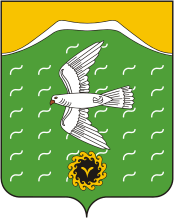 Администрация сельского поселенияСайрановский сельсоветмуниципального районаИшимбайский районРеспублики БашкортостанТөньяҡ  урамы, 8,Яңы  Әптек  ауылы, Ишембай районы, Башкортостан Республикаһы453222Тел.; 8(34794) 72-631, факс 72-631.Е-mail: sairansp@rambler.ru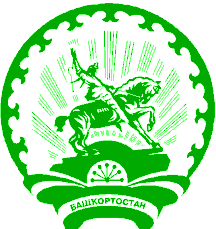 ул. Северная,8,с.Новоаптиково, Ишимбайский район,Республика Башкортостан453222Тел.; 8(34794) 72-631, факс 72-631.Е-mail: sairansp@rambler.ruНаименование муниципальной программыМуниципальная программа по профилактике терроризма и экстремизма, а также минимизации и (или) ликвидации последствий проявлений терроризма и экстремизма на территории сельского поселения Сайрановский сельсовет муниципального района Ишимбайский район Республики Башкортостан на период 2020-2023 годаОснование разработки ПрограммыФедеральный закон № 114-ФЗ от 25.07.2002 «О противодействии экстремистской деятельности», Федеральный закон от 06.03.2006 № 35-ФЗ « О противодействии терроризму», Указ Президента РФ 28.11.2014 №Пр-2753 «Стратегия противодействия экстремизму в Российской Федерации до 2025 года»,  Указ Президента РФ 28.12.2018 №Пр-2665 «Комплексный план противодействия идеологии терроризма В РФ на 2019-2023 годы, Устав сельского поселения Сайрановский сельсовет муниципального района Ишимбайский район Республики БашкортостанЦели и задачи ПрограммыЦель программы:- противодействие терроризму и экстремизму, и защита жизни граждан, проживающих на территории сельского поселения Сайрановский сельсовет, от террористических и экстремистских актов;- уменьшение проявлений экстремизма и негативного отношения к лицам других национальностей и религиозных конфессий;- формирование у населения внутренней потребности, а толерантном поведении к людям других национальностей и религиозных конфессий на основе ценностей многонационального российского общества, культурного самосознания, принципов соблюдения прав и свобод человека:- формирование толерантности и межэтнической культуры в молодежной среде, профилактика агрессивного поведения.Задачи программы:- информирование населения сельского поселения по вопросам противодействия терроризму и экстремизму;- содействие правоохранительным органам в выявлении правонарушении и преступлений данной категории, а также ликвидации их последствий;- пропаганда толерантного поведения к людям других национальностей и религиозных конфессий;- организация воспитательной работы среди детей и молодежи, направленная на устранение причин и условий, способствующих совершению действий экстремистского характера;- недопущение наличия свастики и иных элементов экстремисткой направленности на объектах городской инфраструктурыСроки реализации Программы2024-2027 годыИсточник финансирования Программы1.Бюджет сельского поселения Сайрановский сельсовет муниципального района Ишимбайский район Республики Башкортостан 2024 – 3 тыс. руб2025 - 3 тыс. руб2026 - 3 тыс. руб2027 - 3 тыс. руб2. Внебюджетные средстваОжидаемые конечные результаты реализации ПрограммыОжидаемые конечные результаты:- совершенствование форм и методов работы органов местного самоуправления по профилактике терроризма и экстремизма, национальной и расовой нетерпимости, противодействию этнической дискриминации на территории сельского поселения;- распространение культуры интернационализма, согласия, национальной и религиозной терпимости в молодежной среде;- гармония межнациональных отношений, повышение уровня этносоциальной комфортности;- формирование нетерпимости ко всем фактам террористических и экстремистских проявлений, а также толерантного сознания, позитивных установок к представителям иных этнических и конфессиональных сообществ;- укрепление и культивирование в молодежной среде атмосферы межэтнического согласия и толерантности;- недопущение создания и деятельности националистических экстремистских группировокКонтроль за исполнением ПрограммыКонтроль за исполнением Программы осуществляет глава сельского поселения.№ п/пНаименование мероприятияИсполнительИсполнительСрок исполнения (год)Источники и объем финансированияИсточники и объем финансированияИсточники и объем финансированияИсточники и объем финансированияИсточники и объем финансирования№ п/пНаименование мероприятияИсполнительИсполнительСрок исполнения (год)Источники финансированияИсточники финансированияИсточники финансированияОбъем финансирования (рублей)Объем финансирования (рублей)12334555661. Информационно-пропагандистское направление профилактики терроризма и экстремизма1. Информационно-пропагандистское направление профилактики терроризма и экстремизма1. Информационно-пропагандистское направление профилактики терроризма и экстремизма1. Информационно-пропагандистское направление профилактики терроризма и экстремизма1. Информационно-пропагандистское направление профилактики терроризма и экстремизма1. Информационно-пропагандистское направление профилактики терроризма и экстремизма1. Информационно-пропагандистское направление профилактики терроризма и экстремизма1. Информационно-пропагандистское направление профилактики терроризма и экстремизма1. Информационно-пропагандистское направление профилактики терроризма и экстремизма1. Информационно-пропагандистское направление профилактики терроризма и экстремизма1.1Размещение информации на официальном сайте сельского поселения Сайрановский сельсовет муниципального района Ишимбайский район  в целях пропаганды веротерпимости, развития у молодежи стремления к мирному разрешению конфликтных ситуаций в межэтнических и социально-политических отношениях, конструктивного обсуждения актуальных проблем и предупреждения экстремистских проявлений в молодежной среде.Администрация сельского поселенияАдминистрация сельского поселения2024-2027(постоянно)Не предусмотреноНе предусмотреноНе предусмотрено--1.2Освещение на официальном сайте администрации сельского поселения  и на информационных стендах темы борьбы с терроризмом и экстремизмом, а также размещение материалов, способствующих активному участию населения в мероприятиях.Администрация сельского поселенияАдминистрация сельского поселения2024-2027(постоянноНе предусмотреноНе предусмотреноНе предусмотрено--1.3Организация конкурсов среди учащихся школы сельского поселения на лучшую работу по противодействию терроризму и экстремизмуМБОУ СОШ  с. Новоаптиково(по согласованию)МБОУ СОШ  с. Новоаптиково(по согласованию)2024-2027 (один раз в год)Средства исполнителей(по согласованию)Средства исполнителей(по согласованию)Средства исполнителей(по согласованию)--1.4Участие в реализации районных программ молодежно-общественных организаций по профилактике экстремизма в молодежной средеАдминистрация сельского поселения,СДК с. Новоаптиково (по согласованию)Салиховский СДК (по согласованию)Администрация сельского поселения,СДК с. Новоаптиково (по согласованию)Салиховский СДК (по согласованию)2024-2027(один раз в год)Средства исполнителей(по согласованию)Средства исполнителей(по согласованию)Средства исполнителей(по согласованию)--1.5Участие в районном конкурсе программ по профилактике экстремизма в молодежной средеАдминистрациясельского поселения,СДК с.Новоаптиково (по согласованию)Салиховский СДК (по согласованию)Администрациясельского поселения,СДК с.Новоаптиково (по согласованию)Салиховский СДК (по согласованию)2024-2027(один раз в год)Средства исполнителей(по согласованию)Средства исполнителей(по согласованию)Средства исполнителей(по согласованию)--1.6Проведение в школе лекций и бесед по профилактике экстремизма и терроризма, преступлений против личности, общества и государстваАдминистрация сельского поселения, МБОУ СОШ  с. Сайраново (по согласованию), Администрация сельского поселения, МБОУ СОШ  с. Сайраново (по согласованию), 2024-2027(один раз в год)Средства исполнителей(по согласованию)Средства исполнителей(по согласованию)Средства исполнителей(по согласованию)--1.7Проведение в школе мероприятий с использованием активных форм участия учащихся по формированию у них потребности жить в условиях межэтнического и межрелигиозного согласияАдминистрация сельского поселения, МБОУ СОШ  с.Биксяново (по согласованию) Администрация сельского поселения, МБОУ СОШ  с.Биксяново (по согласованию) 2024-2027(один раз в год)Средства исполнителей(по согласованию)Средства исполнителей(по согласованию)Средства исполнителей(по согласованию)--1.8Организовать выполнение решений  антитеррористической комиссии Республики Башкортостан, муниципального района Ишимбайский район  в части, касающейся     сельского поселения Сайрановский сельсоветАдминистрациясельского поселенияАдминистрациясельского поселения2024-2027Средства исполнителей(по согласованию)Средства исполнителей(по согласованию)Средства исполнителей(по согласованию)--1.9Осуществить меры по усилению безопасности мест массового пребывания людей, разместить в людных местах средства экстренной связи с полицией и противопожарной службой. Администрация сельского поселения,СДКс.Новоаптиково,СДК д.Биксяново  (по гласованию) СДК с.Салихово(по согласованию)МБОУ СОШ с. Прогресс(по согласованию), МБОУ ООО с. Кисак-Каин (по согласованию)Администрация сельского поселения,СДКс.Новоаптиково,СДК д.Биксяново  (по гласованию) СДК с.Салихово(по согласованию)МБОУ СОШ с. Прогресс(по согласованию), МБОУ ООО с. Кисак-Каин (по согласованию)2024-2027постоянноСилы и средства исполнителей(по согласованию)Силы и средства исполнителей(по согласованию)Силы и средства исполнителей(по согласованию)2024 г – 1 0002025 г – 1 0002026 г – 1 0002027 г – 1 0002024 г – 1 0002025 г – 1 0002026 г – 1 0002027 г – 1 0001.10Проведение профилактических, воспитательных, пропагандистских мероприятий, направленных на предупреждение экстремистской деятельности в сфере миграции.Администрациясельского поселенияАдминистрациясельского поселения2024-2027постоянноСредства исполнителей(по согласованию)Средства исполнителей(по согласованию)Средства исполнителей(по согласованию)--2. Нормативно-правовое и организационное обеспечение профилактики терроризма и экстремизма2. Нормативно-правовое и организационное обеспечение профилактики терроризма и экстремизма2. Нормативно-правовое и организационное обеспечение профилактики терроризма и экстремизма2. Нормативно-правовое и организационное обеспечение профилактики терроризма и экстремизма2. Нормативно-правовое и организационное обеспечение профилактики терроризма и экстремизма2. Нормативно-правовое и организационное обеспечение профилактики терроризма и экстремизма2. Нормативно-правовое и организационное обеспечение профилактики терроризма и экстремизма2. Нормативно-правовое и организационное обеспечение профилактики терроризма и экстремизма2. Нормативно-правовое и организационное обеспечение профилактики терроризма и экстремизма2. Нормативно-правовое и организационное обеспечение профилактики терроризма и экстремизма2.1Реализация муниципальных правовых актов по вопросам участия в профилактике терроризма и экстремизма, в минимизации и (или) ликвидации последствий проявлений терроризма и экстремизмаРеализация муниципальных правовых актов по вопросам участия в профилактике терроризма и экстремизма, в минимизации и (или) ликвидации последствий проявлений терроризма и экстремизмаАдминистрация сельского поселенияАдминистрация сельского поселенияАдминистрация сельского поселения2024-2027Средства исполнителей(по согласованию)Средства исполнителей(по согласованию)-2.2Обеспечение контроля за состоянием общественного порядка на улицах и в общественных местах, принятие мер по недопущению совершения террористических актов при проведении массовых мероприятий Обеспечение контроля за состоянием общественного порядка на улицах и в общественных местах, принятие мер по недопущению совершения террористических актов при проведении массовых мероприятий Руководители организаций (по согласованию),Старосты населенных пунктов (по согласованию)участковыйуполномоченный полиции(по согласованию)Руководители организаций (по согласованию),Старосты населенных пунктов (по согласованию)участковыйуполномоченный полиции(по согласованию)Руководители организаций (по согласованию),Старосты населенных пунктов (по согласованию)участковыйуполномоченный полиции(по согласованию)2024-2027 постоянноСредства исполнителей(по согласованию)Средства исполнителей(по согласованию)-2.3Осуществление профилактики экстремистских проявлений в молодежной среде и семьях, находящихся в трудной жизненной ситуацииОсуществление профилактики экстремистских проявлений в молодежной среде и семьях, находящихся в трудной жизненной ситуацииАдминистрациясельского поселения,участковыйуполномоченный полиции(по согласованию)Администрациясельского поселения,участковыйуполномоченный полиции(по согласованию)Администрациясельского поселения,участковыйуполномоченный полиции(по согласованию)2024-2027 постоянноСредства исполнителей(по согласованию)Средства исполнителей(по согласованию)-2.4Проведение культурно-массовых мероприятий, направленных на профилактику экстремизма, укрепление межнационального согласияПроведение культурно-массовых мероприятий, направленных на профилактику экстремизма, укрепление межнационального согласияСДК с.Новоаптиково (по согласованию),СДК д.Сайраново (по согласованию)участковыйуполномоченный полиции(по согласованию)СДК с.Новоаптиково (по согласованию),СДК д.Сайраново (по согласованию)участковыйуполномоченный полиции(по согласованию)СДК с.Новоаптиково (по согласованию),СДК д.Сайраново (по согласованию)участковыйуполномоченный полиции(по согласованию)2024-2027 (один раз в год)Силы и средства исполнителей(по согласованию)Силы и средства исполнителей(по согласованию)2024 г – 1 0002025 г – 1 0002026 г – 1 0002027г – 1 0002.6Участие в мероприятиях, посвященных Дню солидарности в борьбе с терроризмомУчастие в мероприятиях, посвященных Дню солидарности в борьбе с терроризмомАдминистрация сельского поселения,  СДК д. Биксяново (по согласованию)СДК  д. Арларово (по согласованию)Администрация сельского поселения,  СДК д. Биксяново (по согласованию)СДК  д. Арларово (по согласованию)Администрация сельского поселения,  СДК д. Биксяново (по согласованию)СДК  д. Арларово (по согласованию)сентябрь 2024сентябрь 2025сентябрь 2026сентябрь 2027Средства исполнителей(по согласованию)Средства исполнителей(по согласованию)-2.7Установка аншлагов, посвященных дружбе и сотрудничеству людей разных национальностей, вероисповеданий, воспитанию молодежи Установка аншлагов, посвященных дружбе и сотрудничеству людей разных национальностей, вероисповеданий, воспитанию молодежи Администрациясельского поселенияАдминистрациясельского поселенияАдминистрациясельского поселения2024-2027 (один раз в год)Средства исполнителей(по согласованию)Средства исполнителей(по согласованию)2024 г – 1 0002025 г – 1 0002026 г – 1 0002027 г – 1 0002.8Проведение мероприятий по мониторингу информационно-телекоммуникационной сети Интернет на предмет выявления фактов распространения информации, содержащей призывы к массовым беспорядкам, осуществлению экстремистской деятельности, и направлению требований о принятии мер по ограничению доступа к информационным ресурсам, распространяющим такую информациюПроведение мероприятий по мониторингу информационно-телекоммуникационной сети Интернет на предмет выявления фактов распространения информации, содержащей призывы к массовым беспорядкам, осуществлению экстремистской деятельности, и направлению требований о принятии мер по ограничению доступа к информационным ресурсам, распространяющим такую информациюАдминистрация сельского поселенияАдминистрация сельского поселенияАдминистрация сельского поселения2024-2027 постоянноНе предусмотреноНе предусмотрено-2.9Анализ материалов печатных СМИ на предмет выявления в них признаков разжигания межнациональной и межрелигиозной розниАнализ материалов печатных СМИ на предмет выявления в них признаков разжигания межнациональной и межрелигиозной розниАдминистрация сельского поселенияАдминистрация сельского поселенияАдминистрация сельского поселения2024-2027 ( 1 раз в квартал)Не предусмотреноНе предусмотрено-2.10Проведение встреч с представителями религиозных объединений  по вопросам профилактики экстремизма и терроризма во время проведения религиозных праздников и обрядов.Проведение встреч с представителями религиозных объединений  по вопросам профилактики экстремизма и терроризма во время проведения религиозных праздников и обрядов.Администрация сельского поселения,Новоаптиковская, Биксяновская  и Сайрановская сельские  библиотеки (по согласованию)Администрация сельского поселения,Новоаптиковская, Биксяновская  и Сайрановская сельские  библиотеки (по согласованию)Администрация сельского поселения,Новоаптиковская, Биксяновская  и Сайрановская сельские  библиотеки (по согласованию)По мере необходимостиСредства исполнителей(по согласованию)Средства исполнителей(по согласованию)-2.11Проведение с членами семей лиц, причастных к террористической деятельности (действующих, осужденных, нейтрализованных), в том числе возвратившихся из стран с повышенной террористической активностью , бесед по разъяснению норм законодательства Российской Федерации, устанавливающих ответственность за участие и содействие террористической деятельности, а также оказания указанным лицам социальной, психологической и правовой помощи при участии представителей религиозных и общественных организаций, психологов.Проведение с членами семей лиц, причастных к террористической деятельности (действующих, осужденных, нейтрализованных), в том числе возвратившихся из стран с повышенной террористической активностью , бесед по разъяснению норм законодательства Российской Федерации, устанавливающих ответственность за участие и содействие террористической деятельности, а также оказания указанным лицам социальной, психологической и правовой помощи при участии представителей религиозных и общественных организаций, психологов.Администрация сельского поселения,  СДК с.Новоаптиково (по согласованию) СДК  д. Биксяново (по согласованию)Администрация сельского поселения,  СДК с.Новоаптиково (по согласованию) СДК  д. Биксяново (по согласованию)Администрация сельского поселения,  СДК с.Новоаптиково (по согласованию) СДК  д. Биксяново (по согласованию)Октябрь2024  октябрь 2025  октябрь 2026  октябрь 2027Не предусмотрено Не предусмотрено -2.12Организация работы по изучению лицами, получившими религиозное образование за рубежом и имеющими намерения заниматься религиозной деятельностью на территории Российской Федерации, норм законодательства Российской Федерации, устанавливающих ответственность за участие и содействие террористической деятельности, традиционных российских духовно-нравственных ценностей и современной религиозной ситуации в регионе пребывания.Организация работы по изучению лицами, получившими религиозное образование за рубежом и имеющими намерения заниматься религиозной деятельностью на территории Российской Федерации, норм законодательства Российской Федерации, устанавливающих ответственность за участие и содействие террористической деятельности, традиционных российских духовно-нравственных ценностей и современной религиозной ситуации в регионе пребывания.Администрация сельского поселения,  СДК с.Новоаптиково (по согласованию) СДК  д. Биксяново (по согласованию)Администрация сельского поселения,  СДК с.Новоаптиково (по согласованию) СДК  д. Биксяново (по согласованию)Администрация сельского поселения,  СДК с.Новоаптиково (по согласованию) СДК  д. Биксяново (по согласованию)Октябрь2024  октябрь 2025  октябрь 2026  октябрь 2027Не предусмотрено Не предусмотрено -2.13Повышение уровня безопасности и антитеррористической защищенности образовательных учреждений СП  и мест массового пребывания несовершеннолетних детей Повышение уровня безопасности и антитеррористической защищенности образовательных учреждений СП  и мест массового пребывания несовершеннолетних детей Администрация сельского поселения МБОУ СОШ с.Новоаптиково, МБОУ СОШ д.Биксяново, МБОУ СОШ с.СайрановоАдминистрация сельского поселения МБОУ СОШ с.Новоаптиково, МБОУ СОШ д.Биксяново, МБОУ СОШ с.СайрановоАдминистрация сельского поселения МБОУ СОШ с.Новоаптиково, МБОУ СОШ д.Биксяново, МБОУ СОШ с.Сайраново  октябрь 2026  октябрь 2027Средства исполнителей(по согласованию)Средства исполнителей(по согласованию)2.14На базе общеобразовательных учреждений проводить занятия, инструктажи, тренировки, круглые столы, семинары  по обучению учащихся навыкам безопасного поведения при возникновении ЧС, связанных с террористическими актами На базе общеобразовательных учреждений проводить занятия, инструктажи, тренировки, круглые столы, семинары  по обучению учащихся навыкам безопасного поведения при возникновении ЧС, связанных с террористическими актами Администрация сельского поселения МБОУ СОШ с.Новоаптиково, МБОУ СОШ д.Биксяново, МБОУ СОШ с.СайрановоАдминистрация сельского поселения МБОУ СОШ с.Новоаптиково, МБОУ СОШ д.Биксяново, МБОУ СОШ с.СайрановоАдминистрация сельского поселения МБОУ СОШ с.Новоаптиково, МБОУ СОШ д.Биксяново, МБОУ СОШ с.Сайраново  октябрь 2026  октябрь 2027Средства исполнителей(по согласованию)Средства исполнителей(по согласованию)2.15Участие в мероприятиях по профилактике терроризма, а также по минимизации  и (или) ликвидации последствий его проявлений, организуемых федеральными органами исполнительной власти (или)  органами исполнительной власти субъекта Российской Федерации.Участие в мероприятиях по профилактике терроризма, а также по минимизации  и (или) ликвидации последствий его проявлений, организуемых федеральными органами исполнительной власти (или)  органами исполнительной власти субъекта Российской Федерации.Администрация сельского поселенияАдминистрация сельского поселенияАдминистрация сельского поселения2024-2027 постоянноСредства исполнителей(по согласованию)Средства исполнителей(по согласованию)2.16Направление предложений по вопросам участия в профилактике терроризма, а также в минимизации и (или) ликвидации последствий его проявлений в органы исполнительной власти субъекта Российской Федерации.Направление предложений по вопросам участия в профилактике терроризма, а также в минимизации и (или) ликвидации последствий его проявлений в органы исполнительной власти субъекта Российской Федерации.